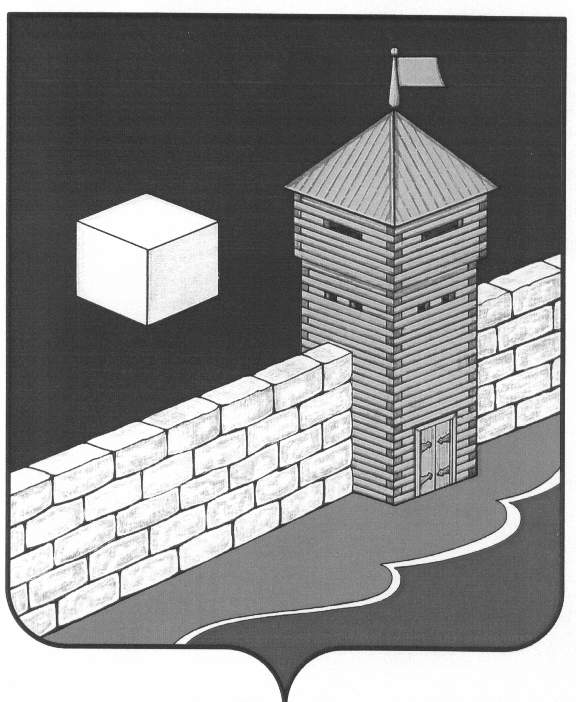 Совет   депутатов  Еманжелинского   сельского   поселенияР Е Ш Е Н И Е  456574, с. Еманжелинка, ул. Лесная  д. 2а  25 августа 2016г.                                                                                           № 96О  внесении  изменений  в решение Совета депутатов Еманжелинскогопоселения от 15 февраля 2012 г. № 8« Об установлении земельного налогаЕманжелинского сельского поселения» Рассмотрев обращение администрации Еманжелинского сельского поселения, в соответствии с Федеральным законом от 06 октября 2003 года №131 – ФЗ «Об общих принципах организации местного самоуправления в Российской Федерации», в соответствии с налоговым кодексом Российской Федерации, приказом Министерства промышленности и природных ресурсов Челябинской области от 21.03.2013 г. № 47-П «Об утверждении результатов определения кадастровой стоимости земельных участков сельскохозяйственного назначения на территории Челябинской области (за исключением земель садоводческих, огороднических и дачных объединений)», руководствуясь Уставом Еманжелинского сельского поселения Совет депутатов Еманжелинского сельского поселения р е ш а е т:1. Внести в решение Совета депутатов Еманжелинского сельского поселения от 15 февраля 2012 г. № 8 « Об установлении земельного налога на территории Еманжелинского сельского поселения» следующие изменения:а) изложить пункт 3 в следующей редакции:«3.Налогоплательщики - организации исчисляют сумму налога самостоятельно в соответствии с главой 31 Налогового кодекса РФ».б) изложить пункт 4 в следующей редакции:«4.Установить для налогоплательщиков - организаций срок уплаты авансовых платежей по земельному налогу не позднее последнего числа месяца, следующего за истекшим налоговым периодом, на основании налогового уведомления»;в) изложить пункт 5 в следующей редакции:«5.Налогоплательщики-организации обязаны представить налоговую декларацию и уплатить налог не позднее 1 февраля, следующего за истекшим налоговым периодом»;г) изложить пункт 6 в следующей редакции;«6.Налогоплательщики – физические лица, не являющиеся индивидуальными предпринимателями, уплачивают налог 01 ноября года, следующего за истекшим налоговым периодом, на основании налогового уведомления».2.Настоящее решение распространяется на правоотношения, возникшие с 01 января 2015 года.3.Настоящее решение подлежит опубликованию в общественно-политической газете «Искра».Глава Еманжелинского сельского поселения                                                       О.Л. Бобырев